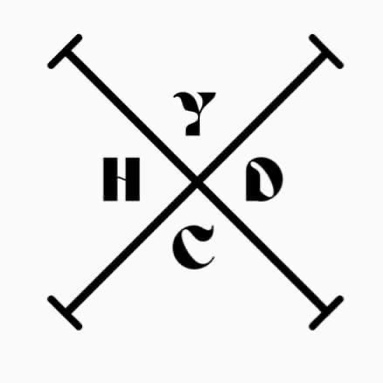 301 Commerce Court Unit K // Winter Haven, FL 33880yourhavendancecompany@yahoo.com // (863) 528 - 3027YHDC 2023-2024 Fall Class Schedule Monday4:30-5:00 Level III Stretch & Technique5:00-5:30 Level III Turns & Jumps5:30-6:00 Level III Tumbling & Skills6:00-7:00 Level III Ballet Technique 7:00-7:30 Level III Jazz Fusion7:30-8:00 Level III Contemporary & Improv8:00-9:00 Level III Combo ClassTuesday4:00-5:00 Company Stretch & Progressions5:00-6:00 Company Ballet Technique 6:00-7:30 Company Practice7:30-8:00 Company ConditioningWednesday4:00-4:30 Level I Tumbling & Skills4:30-5:00 Level I Ballet Technique 5:00-5:30 Level I Contemporary & Improv5:30-6:00 Level I Turns & Jumps6:00-6:30 Minis (Ages 2-5) Thursday5:00-5:30 Level II Tumbling & Skills5:30-6:00 Level II Contemporary & Improv6:00-7:00 Level II Ballet Technique7:00-7:30 Level II Jazz Fusion7:30-8:00 Level II Turns & Jumps**8:00-8:30 Level II Combo Class**Level I: Recommended ages 5-10 (Elementary School)Level II: Recommended ages 11-14 (Middle School)Level III: Recommended ages 15-up (High School)(Ultimately studio owner decides placement for classes)**Invite Only (studio owner grants permission)Your Haven Dance Company Policies and Procedures 2023-2024RegistrationAll classes are reserved on a first come/first served basis. Your place in class will not be reserved without a completed registration form and registration fee. Registration fees are processed on a yearly basis for all enrolled students and are non-refundable. It is $75 per student and $100 per family. Tuition-Tuition payments are due and payable by the 1st of each month. A late charge of $35.00 will automatically be added to ALL accounts paid after the 5th. If your account falls more than 30 days behind, your child may not participate in class. It is your responsibility to keep your account up to date. Students with outstanding balances will not be allowed to perform in our End of Year Show. -All fees are based on an average of four classes per month. No additional charge will be applied when a fifth lesson occurs, nor is there a reduction when fewer than four classes are held.-Tuition rates and class schedules are subject to change with reasonable notice. 
Attendance-As with any program, steady attendance is essential to a student's progress and a requirement for success. Excessive absences could result in the removal from an End of Year Show piece. Please make an effort to attend every class. We will be using a new system for communication this upcoming year to better help with attendance issues. -If you must for some reason miss a class it is your responsibility to notify YHDC. Missed classes may be made up by attending another class at the same level or lower within 30 days of missed class. There are no refunds, nor can any missed classes be applied to a subsequent month's tuition. -It is necessary to notify Your Haven Dance Company in writing when changing a class schedule or discontinuing classes. Fees are due until we have been notified of any classes being dropped. HolidaysWe will still have dance classes during all school holidays/teacher work days with the exception of those listed below:Labor Day: Monday, September 4th, 2023Veterans Day: November 10th, 2023Thanksgiving Break: November 20th – 21st 2023Winter Break: December 18th 2023 - January 3rd 2024Dr. Martin Luther King: January 15th, 2024Presidents Day: February 19th 2024Spring Break: March 11th – 15th 2024Memorial Day: May 27th 2024PaymentYour Haven Dance Company will accept payments by cash or check. We will also accept venmo. We are NOT responsible to you sending the payment to the wrong account. All fees should be payable to "Your Haven Dance Company". There is a $40 fee for all checks returned by the bank for any reason. All payments are non-refundable.Substitute TeacherWe reserve the right to provide a substitute teacher if the regular teacher is ill or otherwise unable to teach.Dance AttirePlease know that the Dress Code at Your Haven Dance Company is and will be strictly enforced to ensure optimal progression for all of our dancers. Minis and Level I:Any color leotard, ballet skirt, and booty shorts are allowed. Bra tops and leggings can be permitted with permission from teacher.Hair must be pulled back out of the face in a secured ponytail or bunLevel II & Level III:Fitted clothing. No loose clothing, knees must be visible. Any color leotards, bra tops, tanks, shorts, and leggings are permittedHair must be pulled back out of the face in a secured ponytail or bunAll Classes:For the safety of all our dancers, no jewelry should be worn in class.Proper foot attire is required for all classes. 
Food and DrinkFood and Drinks are not permitted in the dance rooms or the main lobby. A water bottle will be allowed inside the dance room. Food/Drinks must remain in designated areas. We have a NO gum policy. If your child repeatedly spills a drink (other than water) they will be asked to only have no spill bottles of water.Personal Conduct-Misconduct at Your Haven Dance Company will not be tolerated. Please show respect for your instructors, fellow dancers, yourself, and for all YHDC equipment. Any such conduct may result in parent conferences and possible student suspension and/or removal from participation in classes. --No refund will be given if a student is asked to leave class or the studio due to misconduct. We reserve the right to refuse service. -There is no smoking in or around the entrance of YHDC.-There will be NO gossiping in or outside of our studio. We reserve the right to ask you to leave our lobby/studio if this becomes an issue.-Please clean up after your children before leaving the studio. Siblings are welcome in our waiting areas HOWEVER, please do not allow young children to put their feet on the furniture, run in the halls, or make excessive noise that could disrupt class. Children should be under parent supervision at all times.Parent CommunicationWe aim to update our parents/guardians on all information concerning YHDC. To keep you informed, please make sure we have at least one current email address on file. Check our website and your email often, as this is where most of our information will come from. Please feel free to call or email us about any questions, concerns or feedback you may have. Class PlacementWhen deciding on a child's class placement, we at YHDC take a lot of time assessing the dancer on strength, skill, technique, and experience. We keep in mind that every child progresses at different rates based on many different factors. Please understand that at YHDC we are concerned about the well-being of every child in our studio. We will place each child accordingly so that our dancers can benefit both physically and artistically. All class placement must have approval from Miss Julia prior to signing up for any class/level.Lost and FoundPlease mark all dancewear, shoes, and personal items with your child’s name. We will make every effort to locate and return lost items; however, we at YHDC are not responsible for any lost or stolen items. 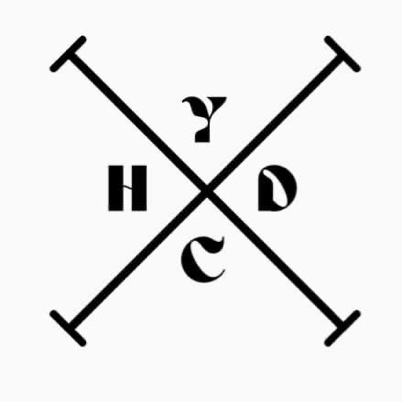 301 Commerce Court Unit K // Winter Haven, FL 33880yourhavendancecompany@yahoo.com // (863) 528 - 3027Registration Form 2023-2024Non-refundable registration fee:$75 per student and $100 per familyPlease list your class selections (confirmation will be sent via email):I understand that dance classes may include, without limitation, dancing with props, stretching, barre work, across the floor combinations, dance routines in the center, and other related activities. I further understand that all of the activities of the dance class involve some degree of risk of strain or bodily injury. Your Haven Dance Company is not responsible for personal property and/or liable for injuries or illnesses of any nature. Your Haven Dance Company does not hand out refunds for anything. I have received the student handbook and agree to adhere to all the content stated therein including: Studio Policies, Tuition & Payment Information, Dress Code, and Calendar.I agree to be responsible for reading studio correspondence and respecting deadlines, if applicable.I hereby acknowledge that I have read the statements above and agree to participate accordingly.Parent Signature: _____________________________________ Date: ________________________Student Signature: _____________________________________ Date: ________________________YHDC Price Sheet1. Class per month: $80.002. Classes per month: $120.003. Classes per month: $160.004. Classes per month: $200.005. Classes per month: $240.006. Classes per month: $280.007. Classes per month/unlimited: $300.00(Minis is $60 monthly tuition)(All 4 Level I Classes Bundled @ $175)Registration fees are processed on a yearly basis for all enrolled students and are non-refundable. Itis $75 per student and $100 per family.Tuition payments are due and payable by the 1st of each month. A late charge of $35.00 willautomatically be added to ALL accounts paid after the 5th. Your Haven Dance Company will accept payments by cash or check. All fees should bepayable to "Your Haven Dance Company". There is a $40 fee for all checks returned by the bank forany reason. All payments are non-refundable, no exceptions. Student’s Name:Student’s Name:Student’s Name:Student’s Name:Student’s Name:Address:Address:Address:Address:Address:City:State:State:State:Zip Code:Student’s Birth Date:Student’s Birth Date:Student’s Birth Date:Student’s Birth Date:Age:School:School:School:Grade:Grade:Parent/Guardian Name:Parent/Guardian Name:Parent/Guardian Name:Parent/Guardian Name:Parent/Guardian Name:Parent’s Phone #:Parent’s Phone #:Parent’sEmail:Parent’sEmail:Parent’sEmail:List any health or medical conditionsThat the studio should be made aware of:List any health or medical conditionsThat the studio should be made aware of:List any health or medical conditionsThat the studio should be made aware of:List any health or medical conditionsThat the studio should be made aware of:List any health or medical conditionsThat the studio should be made aware of:Previous Dance Experience (what styles, how many years):Previous Dance Experience (what styles, how many years):Previous Dance Experience (what styles, how many years):Previous Dance Experience (what styles, how many years):Previous Dance Experience (what styles, how many years):Class/Level:Day/Time:Class/Level:Day/Time:Class/Level:Day/Time:Class/Level:Day/Time:Class/Level:Day/Time:Class/Level:Day/Time:Class/Level:Day/Time:Class/Level:Day/Time: